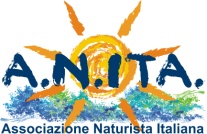 “Liberi… Naturalmente Nudi”concorso fotografico 2020 alla ricerca di attimi, visioni, storie per raccontare il NaturismoMODULO DI RICHIESTA ISCRIZIONE(scrivere in stampatello)Il/la sottoscritto/a ___________________________, C.F. ______________________________, residente in (via, piazza) ___________________________, N. __, CAP ______, città _____________, provincia ___, telefono ___________, e-mail ______________________________________, dopo aver letto il regolamento del concorso fotografico pubblicato sul sito ww.italianaturista.itCHIEDEdi essere ammesso/a a partecipare al concorso Dichiara di avere letto e di accettare regolamento del concorso fotografico “Liberi… Naturalmente Nudi” Dichiara, ai sensi della legge n.633 del 22 aprile 1941 e successive modifiche (recante la disciplina del Diritto di Autore in Italia), di autorizzare A.N.ITA. ad utilizzare le proprie opere fotografiche per pubblicazione sulla rivista italiaNaturista, sui siti www.naturismoanita.it e www.italianatuirista.it e per la realizzazione di flyers promozionali realizzati da A.N.ITA. per promuovere il Naturismo. L’autorizzazione è da intendersi data a titolo gratuito e pemanenteDichiara di essere il solo ed esclusivo autore delle fotografie presentate in concorso e sollevo A.N.ITA. da ogni diritto o pretesa di terzi concernente le fotografie stesseDichiara di aver versato il contributo minimo richiesto per sostenere la campagna di promozione del Naturismo “Liberi… naturalmente nudi” attraverso (spuntare la voce che interessa):Bonifico bancario in data __________________Pagamento paypal in data _________________Allega alla presente domanda:Copia di un documento di identità (non serve allegare il documento se la presente domanda viene firmata digitalmente e caricata in formato .p7m) Data ____________ Firma __________________________________                    (non serve la firma se la domanda viene firmata digitalmente)Istruzioni per l’invio della domanda:la presente domanda può essere compilata, firmata digitalmente e caricata sul sito in formato .p7min assenza di firma digitale deve essere stampata, firmata in originale, scansionata e caricata sul sito in formato pdf unitamente a copia del documento di identità in corso di validitàInformativa privacyI dati forniti saranno utilizzati da A.N.ITA. per i soli fini legati allo svolgimento del concorso.L’informativa sul trattamento dei dati personali ai sensi dell’art. 13 del Regolamento (UE) 2016/679 è consultabile sul sito www.naturismoanita.it